Врачи предупреждают об опасности громкой музыки в наушниках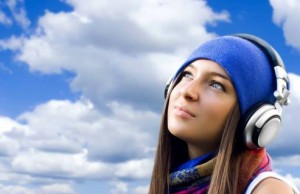 Современную жизнь почти невозможно представить без музыки. А где музыка, там и наушники, позволяющие наслаждаться любимыми мелодиями в любом месте, в любое время, не доставляя беспокойства окружающим. Однако, к сожалению, научно-медицинские исследования говорят об отрицательном воздействии наушников на органы слуха. Поэтому следует разобраться, в чем вред от наушников и как правильно ими пользоваться, чтобы не испортить слух.Сразу скажем, что вред от наушников происходит вовсе не потому, что вредны сами наушники. Если бы это было так, то были бы вредны и беруши, и рабочие шумозащитные наушники, и плотные шапки, и вообще все, что давит на область ушной раковины. Вред от наушников напрямую связан с их функцией по передаче звука, особенно, очень громкого звука.Вред прослушивания музыки в наушникахУченые уверены, что проблемы со слухом у молодых людей и подростков возникают не из-за того, что они слушают музыку в наушниках, а потому что включают любимые песни на довольно большую громкость. Детский слух уязвимее, чем взрослый, об этом следует помнить еще при использовании игрушек-погремушек, которые создают шум примерно в 110 децибел, тем самым превышая уровень громкости простого разговора в половину. Если на таких мощностях постоянно и подолгу слушать музыку в наушниках, в скором времени может развиться тугоухость.Кроме того, прослушивание любимых мелодий плохо влияет не только на слух, но и на нервную систему и даже на мозг. Это обоснованно тем, что люди, как правило, включают музыку на полную мощность и слушают ее на протяжении длительного времени. Во время этого мышцы слухового прохода постоянно регулируют проникновение громких и резких звуков, а это в свою очередь приводит к их усталости. В определенный момент мышцы перестают защищать внутреннее ухо. В итоге все звуковые импульсы передаются в нервную систему, раздражая ее.Влияние на умственную работуОказывается, все серьезней, чем принято считать. Прослушивание песен в наушниках может вызвать не только снижение слуха, но и головокружение, звон в ушах, повышенную утомляемость, перевозбуждение. А если человек чувствует себя не очень хорошо, о какой умственной работе можно говорить. Молодые люди и школьники, которые подвержены этой не совсем полезной привычке, плохо соображают, им трудно сконцентрироваться, в результате чего они отстают от своих ровесников в успеваемости.Чтобы не было мучительно больно потомСовременной молодежи довольно трудно что-либо объяснить или запретить. Но все-таки лучше воспользоваться некоторыми советами, которые помогут свести к минимуму нежелательные последствия громкой музыки и сохранить здоровье.Сейчас на прилавках магазинов присутствует просто огромное количество различных моделей наушников: вакумные, «лопухи» и многие другие. Лучше всего, конечно, выбирать те, которые бы полностью заслоняли ушную раковину. Кроме того, все же следует уделить внимание тому, что слушать музыку можно не более 1,5-2 часов в день при громкости не более 50-70 процентов. Иначе обязательно появятся проблемы со слухом.Существуют универсальные рекомендации, которые помогут сохранить слух и, одновременно, не отказываться от любимых наушников. Разберем их по пунктам.Необходимо осознать, что наушники неминуемо ведут к понижению слуха. Чем громче музыка в наушниках и чем дольше их использование, тем ощутимее будет потеря слуха.Любые виды музыкальных наушников ведут со временем к повреждению слуха, но особенно вредны т.н. вкладыши и затычки, т.к. в этом случае звук минует «мембрану» ушной раковины.За основу вредности звука прослушиваемой через наушники музыки можно взять такие критерии, как невозможность услышать свой собственный голос из-за громкости в наушниках и возможность для окружающих разбирать слова прослушиваемых песен. Любой из этих двух критериев точно указывает на избыточность громкости и, следовательно, на разрушительное действие музыки на слуховой аппарат. Следует снизить громкость.Специалисты-отоларингологи советуют ограничить прослушивание музыки 60 минутами в день (меньше – лучше). Громкость музыки не должна превышать 60 % от максимума.По возможности следует переключиться на прослушивание музыки естественным образом, без использования наушников.Несмотря на удобство и качество современных наушников, следует помнить о том, что прослушивание громкой музыки через них неминуемо ведет к понижению слуха. А для того, чтобы вернуть себе отличный слух придется пройти серьезное и длительное лечение, уколы, процедуры. Лучше всего, не доводить дело до такой ситуации и беречь то здоровье, которое мы имеем.